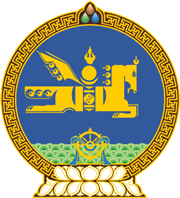 МОНГОЛ УЛСЫН ХУУЛЬ2024 оны 04 сарын 19 өдөр                                                                  Төрийн ордон, Улаанбаатар хот      Үндэсний баялгийн сангийн      тухай хуулийг дагаж мөрдөх      журмын тухай	1 дүгээр зүйл.Үндэсний баялгийн сангийн тухай хуулийн 11.1.1.а-д заасан ашигт малтмалын нөөц ашигласны төлбөрөөс Төсвийн тогтворжуулалтын болон Орон нутгийн хөгжлийн нэгдсэн санд хуваарилаад үлдэх хэсгээс Ирээдүйн өв санд хуваарилах хувь 2024 онд 20 байна.2 дугаар зүйл.Ашигт малтмалын тухай хуулийн 4.1.27-д заасан үүсмэл ордоос олборлосон ашигт малтмалын бүтээгдэхүүнд ногдох ашигт малтмалын нөөц ашигласны төлбөрийг энэ хуулийн 1 дүгээр зүйлд заасан ашиг малтмалын нөөц ашигласны төлбөрт хамааруулахгүй.3 дугаар зүйл.Энэ хуулийг Үндэсний баялгийн сангийн тухай хууль хүчин төгөлдөр болсон өдрөөс эхлэн дагаж мөрдөнө.МОНГОЛ УЛСЫН 	ИХ ХУРЛЫН ДАРГА 				Г.ЗАНДАНШАТАР 